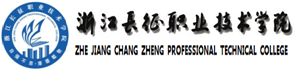 跨境电子商务专业（普通高考)2023年高职提前招生综合素质测评大纲一、测评目标综合素质测评主要考查考生的学习能力、知识素养、商务岗位潜力、沟通能力、心理素质等。选拔出适合本专业学习、综合素质高、具有发展潜力的学生。具体测评内容包括以下几个方面：    （一）常识判断能力测查考生应知应会的基本知识以及运用这些知识进行分析判断的基本能力，重点测查对国情社情的了解程度、综合管理基本素质等，内容涉及政治、经济、法律、历史、文化、地理、环境、自然、科技等方面。    （二）分析推理能力测查考生对各种事物关系的分析推理能力，涉及对图形、语词概念和文字材料的理解、比较、组合、演绎和归纳等。常见的题型有：图形推理、定义判断、类比推理、逻辑判断等。    （三）言语理解与表达能力测查考生理解片段阅读的观点和观念的能力，能准确地判断作者的态度、意图和目的，能够理解一段话的中心思想和主旨。    （四）商务岗位潜力测查考生对跨境电子商务专业及相关岗位的认知程度，要求能根据所提供的商务模拟情景作出正确的分析和判断，能了解近期跨境电子商务形势，同时对浙江省的跨境电子商务概况有所了解。    （五）与专业相关的其他能力要求考生具备良好的诚信意识、创新意识、以及对未来职业的规划能力。二、测评内容（一）常识判断能力（占20%）    1.测评考生的政治经济方面的常识。    2.测评考生的历史和文化常识。    3.测评考生的地理、自然和科技方面的常识。    （二）分析推理能力（占15%）    1.测评考生的理解和比较能力。    2.测评考生的演绎和归纳能力。    3.测评考生的图形推理能力。    4.测评考生的数字推理能力。    5.测评考生的定义判断和类比推理能力。    （三）言语理解与表达能力（占15%）    1.测评考生的片段阅读能力。    2.测评考生的主旨概括能力。    3.测评考生的查找信息和细节的能力。    4.测评考生的观点、意图、目的判断能力。    （四）商务岗位潜力（占25%）    1.测评考生对目前跨境电子商务形势的了解程度。    2.通过对涉及社会生活及跨境电子商务职业相关的案例或者问题进行判断、分析，测评考生在职业情景中的理解能力、分析能力、判断能力。    （五）与专业相关的其他能力（占25%）1.诚信意识在为人处事中具备较强的诚信意识，以适应未来跨境电子商务行业专业岗位的要求。2.创新意识能够用创新的方式与方法解决日常社会生活中的问题,有自己独立的思考，能提出自己的见解。3.职业生涯规划测评（1）自我分析：如职业兴趣－喜欢干什么、职业价值观－最看重什么、性格特征－适合干什么、胜任能力－优劣势是什么。（2）职业分析：对职业选择的相关外部环境进行较为系统的分析。如家庭环境分析、社会环境分析、职业环境分析。（3）职业定位：如将来从事××职业、进入××类型的组织、具体路径（如你想要考取的证书、你将努力具备怎样的能力）等。